Western Australia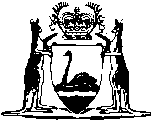 Naval and Military Absentees Relief Act 1915Compare between:[06 Jul 1998, 00-a0-04] and [04 Jul 2006, 00-b0-05]Western AustraliaNaval and Military Absentees Relief Act 1915 An Act to grant to Members of the Naval and Military Forces absent from Australia on active service, and to prisoners of war, relief in Western Australia against discriminations applicable to absentees. Be it enacted by the King’s Most Excellent Majesty, by and with the advice and consent of the Legislative Council and Legislative Assembly of Western Australia, in this present Parliament assembled, and by the authority of the same, as follows: —  1.	Short title 		This Act may be cited as the Naval and Military Absentees Relief Act 1915.2.	Persons absent on naval or military service not to be subject to discriminations applicable to other absentees 		No person who, by reason of his being on active service in the naval or military forces of the Commonwealth or any other naval or military forces of His Majesty, or by reason of his being made a prisoner of war, whether on such service or not, when temporarily absent from the State, is absent form any State or territory of the Commonwealth in which, prior to his going on such service or being taken prisoner he was ordinarily resident, shall, whilst such service or imprisonment continues, be subject under any law of Western Australia to any disability or discrimination which would not be equally applicable to him if he were not absent from such State or territory and were resident therein.3.	Interpretation 		In this Act — 	“State” means the State of Western Australia or any other State of the Commonwealth;	“Territory” includes any place subject to the jurisdiction of the Commonwealth.Notes1.	This is a compilation of the Naval and Military Absentees Relief Act 1915 and includes all amendments effected by the other Acts referred to in the following Table.Compilation tableShort titleNumber and yearAssentCommencementNaval and Military Absentees Relief Act 191518 of 191518 Feb 191518 Feb 1915